_________________тел.: (8-4348) 3-35-41, факс: (8-4348) 3-35-18.Ppav.Nsm@tatar.ru________ПОСТАНОВЛЕНИЕ	                                                                                          КАРАРот 20 апреля 2022 года                                                                                            №10О создании пожарно - профилактической группы по предупреждению и профилактике пожаров в жилых помещениях на  территории муниципального образования Петропавловское сельское поселение Новошешминского муниципального района Республики Татарстан          В соответствии с Федеральным законом от 06.10.2003г. № 131-ФЗ «Об общих принципах организации местного самоуправления в Российской Федерации», Федеральным законом от 21.12.1994 г. № 69-ФЗ «О пожарной безопасности», Федеральным законом от 22.07.2008 № 123-ФЗ «Технический регламент о требованиях пожарной безопасности» и в целях предупреждения пожаров в местах проживания людей, а также проведения комплекса превентивных мер по недопущению пожаров, минимизации материальных и социальных потерь, Исполнительный комитет Петропавловского сельского поселения Новошешминского муниципального района Республики ТатарстанПОСТАНОВЛЯЕТ:      1. Создать на территории Петропавловского сельского поселения пожарно - профилактическую группу по предупреждению и профилактике пожаров в жилых помещениях и утвердить ее состав согласно приложению №1 к настоящему постановлению.      2. Включить в состав пожарно-профилактической группы Петропавловского сельского поселения сотрудника МОНД по Новошешминскому и Черемшанскому МР  УНД  и ПР ГУ МЧС России по РТ, участкового уполномоченного полиции, работника газовой службы, а также работников социальных служб Новошешминского муниципального района.      3. Утвердить план работы пожарно-профилактической группы Петропавловского сельского поселения (Приложение №2).     4. Организовать проверки мест проживания лиц, ведущих асоциальный образ жизни, одиноких престарелых граждан и лиц с ограниченными возможностями (пенсионеры – инвалиды), многодетных семей, с проведением инструктажа на темы пожароопасного поведения в жилье, действий при обнаружении пожара, пожарной безопасности при устройстве и эксплуатации печей и электронагревательных приборов, соблюдению мер безопасности при курении, с вручением памяток и предложения домовладельцу об устранении выявленных нарушений требований пожарной безопасности. (согласно приложению №3, №4, №5 к настоящему постановлению);     5. Установить на особый учет места проживания семей, где осуществлено отключение газа и электричества, с рассмотрением вопроса о социальной поддержки, в части подключения  газа и ремонта отопительных печей и электропроводки многодетных семьям, одиноким престарелым гражданам.       6.Провести предупредительные разъяснительные беседы с жителями села о мерах по недопущению пожаров и гибели людей на них.      7.Опубликовать (обнародовать) настоящее постановление  на официальном сайте Новошешминского муниципального района http://novosheshminsk.tatarstan.ru/ и на специальных информационных стендах на территории Петропавловского сельского поселения Новошешминского муниципального района Республики Татарстан.      8. Контроль за исполнением настоящего постановления оставляю за собой.
Глава Петропавловского сельского поселенияНовошешминского муниципального района Республики Татарстан                                                                                 Д.С.Никитин     Приложение № 1                             к постановлению Исполнительного комитета Петропавловскогосельского  поселения Новошешминского муниципального района Республики Татарстан  от «20» апреля 2022 года №10С О С Т А Впожарно – профилактической группы Петропавловского сельского поселения Новошешминского муниципального района Республики Татарстан Никитин Дмитрий Сергеевич – председатель пожарно-профилактической группы,  глава Петропавловского сельского поселения;Патрикеева Галина Николаевна – член группы, секретарь Исполнительного комитета Петропавловского сельского поселения;Хайруллин И.М. – член группы, участковый уполномоченный полиции    отдела МВД России по Новошешминскому району;Мазилин Александр Алексеевич – член группы, слесарь по эксплуатации и газовому оборудованию;Муханова Эсмира Анверовна – член группы, социальный работник ЦСОН «Забота» на территории Петропавловского сельского поселения;Скоков Николай Александрович – член группы, глава «КФХ Скоков Н.А.»;Заворохин Сергей Анатольевич – член группы, индивидуальный предприниматель;Быкова Наталья Николаевна – член группы, директор МБОУ «Петропавловская основная общеобразовательная школа»; Степанова Надежда Александровна -  член группы, заведующая МБДОУ «Петропавловский детский сад «Солнышко»;Соловьева Светлана Товасьевна – член группы, директор Петропавловского сельского Дома культуры; Сергеева Надежда Николаевна- член группы, заведующая Андреевским сельским клубом;Ерохина Татьяна Викторовна – член группы, заведующая сельской библиотекой;Ерохина Гульназ Нафисовна – член группы, начальник почтового отделения «Почта России»; Маркова Вера Матвеевна – член группы, заведующая Петропавловским ФАП;15.   Арбузова Анна Евгеньевна- член группы, заведующая Андреевским ФАП.                                                                                                                   Приложение № 2 к  постановлению  Исполнительного комитета Петропавловского сельского поселения Новошешминского муниципального района Республики Татарстан от 20 апреля 2022 года №10                                                                                                       ПЛАНмероприятий, проводимых в ходе подготовки и проведения пожарно-профилактических мероприятий на территории Петропавловского сельского поселения                                                                                                         Приложение № 3к  постановлению  Исполнительного комитета Петропавловского сельского поселения от 20 апреля 2022 года №10Список одиноко-проживающих пенсионеров на территории  Петропавловского сельского поселения   Приложение № 4к  постановлению  Исполнительного комитета Петропавловского сельского поселения от 20 апреля 2022 года №10Список многодетных семей на территории Петропавловского сельского поселения                             Приложение № 5 к  постановлению  Исполнительного комитета Петропавловского сельского поселения от 19 апреля 2022 года №11Список неблагополучных семей и жителей,  злоупотребляющих спиртными напитками на территории Петропавловского сельского поселенияИСПОЛНИТЕЛЬНЫЙ КОМИТЕТ ПЕТРОПАВЛОВСКОГОСЕЛЬСКОГО ПОСЕЛЕНИЯНОВОШЕШМИНСКОГОМУНИЦИПАЛЬНОГО РАЙОНАРЕСПУБЛИКИ ТАТАРСТАНул. Ленина, д. 33с.Слобода Петропавловская,423198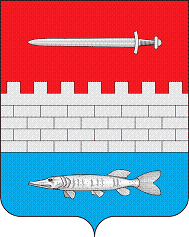 ТАТАРСТАН РЕСПУБЛИКАСЫЯҢА ЧИШМӘМУНИЦИПАЛЬ РАЙОНЫПЕТРОПАВЕЛ   АВЫЛҖИРЛЕГЕНЕҢБАШКАРМА КОМИТЕТЫЛенин урамы, 33Петропавловка  бистәсе авылы ,423198ИСПОЛНИТЕЛЬНЫЙ КОМИТЕТ ПЕТРОПАВЛОВСКОГОСЕЛЬСКОГО ПОСЕЛЕНИЯНОВОШЕШМИНСКОГОМУНИЦИПАЛЬНОГО РАЙОНАРЕСПУБЛИКИ ТАТАРСТАНул. Ленина, д. 33с.Слобода Петропавловская,423198ТАТАРСТАН РЕСПУБЛИКАСЫЯҢА ЧИШМӘМУНИЦИПАЛЬ РАЙОНЫПЕТРОПАВЕЛ   АВЫЛҖИРЛЕГЕНЕҢБАШКАРМА КОМИТЕТЫЛенин урамы, 33Петропавловка  бистәсе авылы ,423198№ п/пНаименование мероприятийИсполнительСрок1.Проведение подворного обхода жилищ граждан, в целях проверки противопожарного состояния жилых домов и надворных построек, в первую очередь, мест проживания взятых на учёт малоимущих, одиноких престарелых граждан и инвалидов, многодетных семей, а также лиц, склонных к злоупотреблению алкогольной продукцией, являющихся потенциальными жертвами пожаров         членыпожарно – профилактическойгруппыПостоянно2.Обновление списков одиноко проживающих граждан пожилого возраста, инвалидов, социально неблагополучных и многодетных семей, списки ветхих и заброшенных строений          членыпожарно – профилактическойгруппыПостоянно3Организовать проведение разъяснительной работы среди населения по изучению правил противопожарного режима          членыпожарно – профилактическойгруппыПостоянно4Принять меры к временной приостановке эксплуатации зданий, помещений, участков электросетей и печей, непосредственно создающих угрозу возникновения пожара и (или) безопасности людей, согласно действующему законодательству          членыпожарно – профилактическойгруппыПостоянно5Организовать проверки подвальных и чердачных помещений, пустующих и подлежащих сносу строений, гаражей, вагончиков и других мест вероятного сбора лиц, систематически совершающих правонарушения, представляющих оперативный интерес, с целью их выявления и задержания, пресечения преступлений и других правонарушений.          членыпожарно – профилактическойгруппыПостоянно6.В целях недопущения со стороны детей и подростков поджогов или иных правонарушений, проводить разъяснительную работу в учебных и дошкольных учреждениях          членыпожарно – профилактическойгруппы Постоянно№ п/пФ.И.О.адрес1Богатова Анна Петровнас.Сл.Петропавловская, ул.Ленина, д2Быков Григорий Ивановичс.Сл.Петропавловская, ул.Верхнеслободская, д.83Быстренин Василий Федоровичс.Сл.Петропавловская, ул.Ленина, д4Васина Валентина Пантелеевнас.Сл.Петропавловская, ул.Ленина, д.775Васливанова Вера Ивановнас.Сл.Петропавловская, ул.Ленина, д.566Волкова Мария Васильевнас.Сл.Петропавловская, ул.Верхнеслободская, 137Демьяненко Лидия Дмитриевнас.Сл.Петропавловская, ул.Ленина, д.998Ерохина Анна Яковлевнас.Сл.Петропавловская, ул.Набережная, д.269Ерохина Нина Ивановнас.Сл.Петропавловская, ул.Звездная, д.8 кв.110Ерохина Елена Васильевнас.Сл.Петропавловская, ул.Верхнеслободская, 1611Курова Валентина Анатольевнас.Сл.Петропавловская, ул.Ленина, д.312Клычевский Александр Михайловичс.Сл.Петропавловская, ул.Ленина, д.4213Лялина Нина Алексеевнас.Сл.Петропавловская, ул.Нижняя, д.214Малькова Надежда Семеновнас.Сл.Петропавловская, ул.Краснореченская, д.2115Патрикеева Валентина Ивановнас.Сл.Петропавловская, ул.Ленина, д.5316Пашутина Анастасия Федоровнас.Сл.Петропавловская, ул.Ленина, д.6617Писцова Людмила Федоровнас.Сл.Петропавловская, ул.Заливная, д.718Полякова Надежда Николаевнас.Сл.Петропавловская, ул.Ленина, д.7 кв119Полякова Нина Дмитриевнас.Сл.Петропавловская, ул.Ленина, д.6420Симаганова Валентина Ивановнас.Сл.Петропавловская, ул.Ленина, д.1021Силютина Валентина Федоровнас.Сл.Петропавловская, ул.Набережная, д.2822Силютина Анна Федоровнас.Сл.Петропавловская, ул.Набережная, д.1523Силютина Татьяна Ивановнас.Сл.Петропавловская, ул.Ленина, д.6124Скучаева Нина Ивановнас.Сл.Петропавловская, ул.Набережная, д.1425Скучаева Анна Ивановнас.Сл.Петропавловская, ул.Ленина, д.526Соловьева Вера Ивановнас.Сл.Петропавловская, ул.Советская, д.3527Соловьева Нина Федоровнас.Сл.Петропавловская, ул.Ленина, д.4628Хайруллина Роза Ахметсалиховнас.Сл.Петропавловская, ул.Советская, д.4429Шафикова Лютсия Мухамедгариевнас.Сл.Петропавловская, ул.Советская, д.130Филипова Нина Федоровнас.Сл.Петропавловская, ул.Заозерная, д.731Комаров Александр Дмитриевичд.Андреевка, ул.Центральная, д.1332Лукоянова Валентина Михайловнад.Андреевка, ул.Центральная, д.1533Павлова Нина Николаевнад.Андреевка, ул.Центральная, д.25№ п/пФ.И.О.адрес1Андриевская Наталья Семеновнас.Сл.Петропавловская, ул.Ленина, д.712Арсеньева Екатерина Сергеевнас.Сл.Петропавловская, ул.Полыновская, д.93Арсеньева Гульназ Сириновнас.Сл.Петропавловская, ул.Звездная, д.7 кв.34Белькова Анна Николаевнас.Сл.Петропавловская, ул.Краснореченская, д.85Кошаева Елена Михайловнас.Сл.Петропавловская, ул.Нижняя, д.116Полякова Ольга Леонидовнас.Сл.Петропавловская, ул.Советская, д.417Паньшина Надежда Олеговнас.Сл.Петропавловская, ул.Набережная, д.198Пепеляева Елена Семеновнас.Сл.Петропавловская, ул.Советская, д.189Писцова Анастасия Ивановнас.Сл.Петропавловская, ул.Набережная, д.2910Пшеничникова Анна Станиславовнас.Сл.Петропавловская, ул.Набережная, д.711Пшеничникова Алена с.Сл.Петропавловская, ул.Набережная, д.1015Сушкова Татьяна Викторовнас.Сл.Петропавловская, ул.Краснореченская, д.116Ушакова Олеся Раушановнас.Сл.Петропавловская, ул.Звездная, д.7 кв.217Шабалдина Вера Владимировнас.Сл.Петропавловская, ул.Краснореченская, д.618Суворова Анна Алексеевнас.Сл.Петропавловская, ул.Набережная, д.8 кв.119Григорьева Татьяна Михайловнад.Андреевка, ул.Молодежная, д.9 кв.2№ п/пФ.И.О.адрес1Патрикеев Николай Александровичс.Сл.Петропавловская, ул. Полыновская, д.62Левин Вячеслав Николаевичс.Сл.Петропавловская, ул.Полыновская, д.83Нуруллина Гульназ Талгатовнас.Сл.Петропавловская, ул.Полыновская, д.144Мальков Дмитрий Геннадьевичс.Сл.Петропавловская, ул.Краснореченская, 215Скоков Анатолий Алексеевичс.Сл.Петропавловская, ул.Краснореченская, д.4